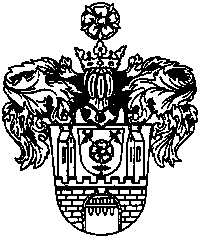    MĚSTO ČESKÝ KRUMLOV   náměstí Svornosti 1, 381 01 Český KrumlovVÝZVA K PODÁNÍ NABÍDKY NA PLNĚNÍ VEŘEJNÉ ZAKÁZKY MALÉHO ROZSAHUmimo režim zadávacího řízení dle zákona 134/2016 Sb., o zadávání veřejných zakázek (dále jen „zákon“) a podle Pravidel pro zadávání veřejných zakázek zadavatele.Zadavatel, město Český Krumlov, Vás tímto vyzývá k podání nabídky v rámci veřejné zakázky malého rozsahu.Identifikační údaje zadavateleNázev: město Český KrumlovSídlo: nám. Svornosti 1, 381 01 Český KrumlovIČ: 00245836Zastoupené: Mgr. Daliborem Cardou, starostouKontaktní osoba: Ing. Lenka Kolářová (ve věcech administrativních), Bc. Jan Šítal (ve věcech technických)Telefon: 380 766 706, 380 766 323Email: lenka.kolarova@mu.ckrumlov.cz, jan.sital@mu.ckrumlov.czZákladní údaje o zakázceNázev akce:  Hybridní automobily pro MP Český Krumlov IIEvidenční číslo zakázky: VZCK 0041/2018/oRKVZ/LeKoDruh veřejné zakázky: veřejná zakázka na dodávkyPředpokládaná hodnota veřejné zakázky:  910 000,- Kč bez DPHPředpokládaná hodnota je stanovena jako nejvýše přípustná maximální cena za předmět plnění. Zadavatel vyloučí každého účastníka výběrového řízení, jehož nabídková cena překročí předpokládanou hodnotu veřejné zakázky.Výzva vč. zadávací dokumentace je zveřejněna na profilu zadavatele na webové adrese:   https://zakazky.ckrumlov.cz/ Zakázka je zadávána pomocí certifikovaného elektronického nástroje E-ZAK. Nabídky je možno podávat v listinné i v elektronické podobě. Nabídky v elektronické podobě se podávají s využitím elektronického nástroje zadavatele E-ZAK na webové adrese https://zakazky.ckrumlov.cz/ Veškeré podmínky a informace, týkající se elektronického nástroje jsou dostupné na https://zakazky.ckrumlov.cz/data/manual/EZAK-Manual-Dodavatele.pdf a na https://zakazky.ckrumlov.cz/data/manual/QCM.Podepisovaci_applet.pdf. V případě jakýchkoli otázek týkajících se uživatelského ovládání nebo technického nastavení elektronického nástroje dostupného na výše uvedené webové stránce kontaktujte podpora@ezak.cz.Zadávací dokumentace je dostupná neomezeně elektronicky na adrese profilu zadavatele https://zakazky.ckrumlov.cz/ a na URL adrese veřejné zakázky v E-ZAK:  https://zakazky.ckrumlov.cz/contract_edit_358.html. Všechna vysvětlení, změny či doplnění zadávací dokumentace budou uveřejněna neomezeným 
a dálkovým přístupem v elektronickém nástroji E-ZAK prostřednictvím výše uvedené URL adresy veřejné zakázky. Doporučujeme proto dodavatelům registraci dodavatele v E-ZAK. V případě, že se Vám nedaří zaregistrovat do systému, kontaktujte prosím technickou podporu E-ZAK.Podáním nabídky účastník souhlasí se zveřejněním základních údajů o nabídce a se zveřejněním celého znění smlouvy včetně všech případných dodatků, pokud s ním bude smlouva uzavřena na základě výsledku zadávacího řízeníInformace o předmětu veřejné zakázkyPředmětem plnění veřejné zakázky je koupě dvou automobilů na hybridní pohon. Jeden automobil bude dodán v prosinci roku 2018, druhý automobil bude dodán v lednu/únoru 2019. Podrobnější specifikace je upřesněna v popisu obsahu nabídky.CPV kódy:	341 / 34100000-8Místo plnění veřejné zakázky náměstí Svornosti 1, 381 01 Český Krumlov Doba plnění veřejné zakázkyTermín zahájení: 12/2018Termín dokončení: 04/2019       Jeden automobil bude dodán v prosinci 2018 a druhý bude dodán v lednu/únoru 2019.Požadavky na prokázání kvalifikačních předpokladůPřestože zadávaná veřejná zakázka malého rozsahu nepodléhá režimu zákona, zadavatel požaduje prokázání splnění kvalifikace ve smyslu § 73 zákona.6.1 Základní způsobilost (dle § 74 zákona)Účastník prokazuje splnění základní způsobilosti předpokladů předložením čestného prohlášení (příloha č. 2 Výzvy k podání nabídky), které podepisuje vždy osoba oprávněná jednat jménem či za účastníka. Všichni členové orgánu, který tvoří statutární orgán účastníka prokazují splnění základní způsobilosti předložením čestného prohlášení (příloha č. 3 Výzvy k podání nabídky) Je-li členem statutárního orgánu účastníka právnická osoba, podepisuje tato osoba a zároveň každý člen statutárního orgánu a osoba zastupující tuto právnickou osobu v statutárním orgánu účastníka. Účastní-li se výběrového řízení pobočka závodu, podepisují osoby dle § 74 odst. 3 zákona.6.2 Profesní způsobilost (§ 77 zákona)Účastník musí být oprávněn podnikat v rozsahu odpovídajícím předmětu veřejné zakázky. Účastník musí být zapsán v obchodním rejstříku nebo jiné obdobné evidenci, pokud jiný právní předpis takový zápis do takové evidence vyžaduje.	Účastník prokáže splnění profesní způsobilosti předložením těchto dokladů:výpis z obchodního rejstříku, pokud je v něm zapsán, či výpis z jiné obdobné evidence, pokud je v ní zapsán; výpis z obchodního rejstříku nesmí být k poslednímu dni, ke kterému má být prokázáno splnění kvalifikace, starší 90 kalendářních dnů, přičemž listina bude doložena v prosté kopii,doklad o oprávnění k podnikání podle zvláštních právních předpisů v rozsahu odpovídajícím předmětu veřejné zakázky, zejména doklad prokazující příslušné živnostenské oprávnění či licenci, přičemž listina bude doložena v prosté kopii,6.4  Technické kvalifikační předpoklady (§ 79 zákona)Účastník  prokáže splnění technických kvalifikačních předpokladů  předložením těchto dokladů:seznam minimálně  3 dodávek stejného nebo obdobného typu jako je předmět plnění veřejné zakázky, realizovaných účastníkem v posledních třech letech s uvedením jejich rozsahu a doby plnění. Za zakázky stejného nebo obdobného charakteru se považují dodávky hybridního automobilu resp. hybridních automobilů s cenou plnění ve výši min. 400 000 Kč bez DPH. Přílohou tohoto seznamu musí být K tomu doloží účastník čestné prohlášení o provedených dodávkách zboží nebo poskytnutí služeb s tím, že součástí tohoto čestného prohlášení bude seznam jím realizovaných zakázek obsahující zejména tyto údaje: označení objednatele (název/jméno, příjmení, sídlo/bydliště/místo podnikání, IČ), místo provádění stavebních prací, jejich rozsah, doba plnění, celková cena prací a kontaktní údaje na objednatele (tel., fax, email apod.). Účastník muže doplnit jednotlivé dodávky do tabulky, která tvoří přílohu č. 4 Výzvy k podání nabídky.Účastník doloží technický list předmětu plnění a popisy a fotografie prokazující, že automobil splňuje technické požadavky dle přílohy č. 76.5. Pravost dokladů o kvalifikaci, doklady subdodavatele, seznam kvalifikovaných dodavatelů,  certifikátPro potřeby předkládané nabídky je účastník povinen předložit všechny požadované dokumenty na prokázání kvalifikace v prosté kopii, není-li uvedeno jinak. Všechny doklady, které zadavatel žádá předložit podepsané ze strany účastníka, musí být vždy podepsány osobou oprávněnou jednat jménem či za účastníka. Pokud podepisuje osoba zplnomocněná jednat za účastníka, musí být k nabídce přiložena plná moc pro tuto osobu, ze které bude patrný rozsah zplnomocnění. Plná moc musí být vždy podepsána osobou oprávněnou jednat jménem či za účastníka. Účastník může doložit splnění základní způsobilosti dle § 74a § 195 zákona a profesní způsobilosti v rozsahu dle § 77 odst. 2 zákona výpisem ze seznamu kvalifikovaných dodavatelů podle § 226 a násl. zákona. Dále může účastník prokázat splnění kvalifikace certifikátem vydaným podle § 233 a násl. Zákona v rozsahu v něm uvedeném.Zadavatel si vyhrazuje právo dodatečně vyžádat doklady prokazující splnění kvalifikační způsobilosti. Dodatečně vyžádané doklady prokazující splnění kvalifikační způsobilosti nesmí být k poslednímu dni, ke kterému je prokázáno splnění kvalifikace, starší 90 kalendářních dnů a předkládají se v prosté kopii.8. Účastník dále předloží prohlášení o těchto skutečnostech      -  účastník není ve střetu zájmů ve smyslu § 44 odst. 2, 3 zákona -  na zpracování nabídky se nepodílel žádný zaměstnanec zadavatele nebo člen realizačníhotýmu  zadavatele, 	 - účastník neuzavřel a neuzavře zakázanou dohodu podle zákona č. 143/2001 Sb., o ochraně hospodářské soutěže a o změně některých zákonů (zákon o ochraně hospodářské soutěže), ve znění pozdějších předpisů v souvislosti se zadávanou veřejnou zakázkou,  přičemž k tomu může použít text, který tvoří přílohu č. 5 Výzvy k podání nabídky.  b) seznam osob dle § 105 zákona, s jejichž pomocí hodlá dodavatel (zhotovitel) veřejnou zakázku  plnit   (poddodavatel - podzhotovitel) (účastník může použít tabulku, který tvoří přílohu č. 6 Výzvy k  podání nabídky). Pokud účastník předloží seznam v jiném formátu, musí tento seznam obsahovat nejméně ty údaje, které jsou uvedeny v tabulce, jež tvoří přílohu č. 6 Výzvy k podání nabídky.      c)  návrh smlouvy podepsaný osobou oprávněnou jednat jménem či za účastníka, 9. Variantní řešeníZadavatel připouští/nepřipouští variantní řešení nabídky. 11. Požadavky na zpracování nabídkové cenyNabídková cena bude uvedena v české měně v členění cena bez DPH, výše DPH a cena včetně DPH. Nabídková cena v tomto členění bude uvedena na Krycím listu nabídky jako nedílná součást návrhu smlouvy.V případě rozporu ceny uvedené v Návrhu smlouvy a na krycím listu nabídky je rozhodující cena uvedena v návrhu smlouvy.Účastníkem navržená cena je cenou pevnou, nejvýše přípustnou a zahrnující veškeré náklady nutné pro plnění zakázky. Nabídkovou cenu není možné překročit nebo měnit a účastník je vázán nabídkovou cenou po celou dobu plnění veřejné zakázky. Nabídkovou cenu je možno překročit pouze z důvodu změny zákona o DPH s dopadem na nabídkovou cenu.12. Lhůta pro podání nabídky      Lhůta pro podání nabídek končí 9. 11. 2018 v 9:00 hod.    	 Nabídky, které budou zadavateli doručeny po skončení této lhůty, nebudou zadavatelem přijaty.13.  Podání nabídky v listinné podoběNabídky v listinné podobě se podávají doporučeně poštou nebo osobně na podatelnu zadavatele na adresu: Městský úřad Český Krumlov, Kaplická 439, 381 01 Český Krumlov. V případě doručení nabídky poštou, kurýrní službou či jiným přepravcem nabídky je za okamžik převzetí zadavatelem považováno převzetí nabídky podatelnou zadavatele.        Provozní doba podatelny: Po a St: 7.30 – 17.00			           Út a Čt: 7.30 – 15.30			           Pá:         7.30 – 13.00V případě doručení nabídky poštou, kurýrní službou či jiným přepravcem nabídky je za okamžik převzetí zadavatelem považováno převzetí nabídky podatelnou zadavatele. Zadavatel zajistí na každé převzaté nabídce uvedení přesného času a data převzetí. Pro splnění dané časové lhůty pro předání nabídek je zadavatelem stanoven den předání nabídky na výše uvedené adrese, nikoli den podání na příslušném poštovním úřadě!Návrh smlouvy musí být podepsán osobami oprávněnými zastupováním organizace podle výpisu z obchodního rejstříku. V případě zmocnění k podpisu dokladů jiným zástupcem účastníka musí být písemné zmocnění k tomuto úkonu podepsané statutárním zástupcem přiloženo k nabídce. Nabídka bude dále obsahovat úplnou obchodní adresu účastníka s připojením razítka společnosti a bude datována. Nabídka bude svázána či jinak zabezpečena proti manipulaci s obsahem (včetně příloh). Jednotlivé listy nabídky včetně příloh budou očíslovány. Posledním listem nabídky musí být prohlášení zájemce, v němž se uvede celkový počet listů nabídky. Nabídka včetně všech dokladů bude zpracována v českém jazyce. Nabídka musí být doručena v uzavřené neporušené obálce a označena tímto textem:Veřejná zakázka malého rozsahuHybridní automobily pro MP Český Krumlov II                     „NEOTVÍRAT DO ÚŘEDNÍHO OTEVŘENÍ“Obálka musí být na uzavření opatřena razítkem, případně jménem a podpisem účastníka. Dále musí být na obálce uveden název a adresa účastníka.Doporučená opatření mají sloužit na ochranu účastníka i zadavatele před neoprávněnou manipulací s nabídkou.14.  Podání nabídky v elektronické podoběZadavatel přijme nabídky podané elektronicky prostřednictvím elektronického nástroje E-ZAK, kdy předmětná veřejná zakázka je dostupná na URL adrese https://zakazky.ckrumlov.cz/contract_edit_358.html.       Nabídka musí obsahovat veškeré náležitosti dle čl. 11 zadávací dokumentace podepsané osobou oprávněnou, resp. osobami oprávněnými za účastníka jednat. V případě osoby oprávněné za účastníka jednat, musí být její plná moc součástí nabídky.  Zadavatel upozorňuje na způsob podepisování:V případě podání nabídky v elektronické podobě pomocí elektronického nástroje nemusí být datová zpráva opatřena platným uznávaným elektronickým podpisem. Uznávaným elektronickým podpisem nemusí být opatřen ani návrh smlouvy. Postačí, když bude smlouva opatřena podpisem oprávněné osoby bez dalšího ověření.15. Dodatečné informaceZadavatel si vyhrazuje právo změnit nebo doplnit zadávací dokumentaci. Dodatečné informace uveřejní zadavatel stejným způsobem, jakým uveřejnil Výzvu k podání nabídky a zašle je současně všem účastníkům a zájemcům o zadávací dokumentaci. Provede-li zadavatel prostřednictvím dodatečných informací úpravy zadávacích podmínek, přiměřeně prodlouží lhůtu pro podání nabídek, a to dle povahy provedené úpravy. V případě takové změny zadávacích podmínek, která může rozšířit okruh možných účastníků, prodlouží zadavatel lhůtu tak, aby od okamžiku změny činila celou původní délku lhůty pro podání nabídek.16.   Požadavek zadavatele na jednotné uspořádání písemné nabídky a dokladů k prokázání kvalifikace:Krycí list nabídky (příloha č. 1 Výzvy k podání nabídky),Obsah nabídky,Čestné prohlášení o splnění základních kvalifikačních kritérií (příloha č. 2 Výzvy k podání nabídky). Čestné prohlášení o splnění základních kvalifikačních kritérií za statutární orgány účastníka (příloha č. 3 Výzvy k podání nabídky). Doklady prokazující splnění kvalifikačních kritérií. Přehled požadovaného počtu dodávek a prací stejného nebo obdobného typu jako je předmět plnění veřejné zakázky, realizovaných účastníkem v období určeném v bodě 6.3. Výzvy k podání nabídky (příloha č. 4 Výzvy k podání nabídky). Další doklady a prohlášení účastníka dle bodu 8 písm. a) Výzvy k podání nabídky (možné použít text, který tvoří přílohu č. 5 Výzvy k podání nabídky). Seznam osob, s jejichž pomocí hodlá dodavatel (zhotovitel) veřejnou zakázku plnit (subdodavatelé - podzhotovitelé). Je možné využít přílohu č. 6 Výzvy k podání nabídky), doplněnou o doklady dle bodu 8 písm. b) Výzvy k podání nabídky. Doplněný a podepsaný návrh kupní smlouvy (kupní smlouva je přílohou č. 8 Výzvy)Prohlášení zájemce o celkovém počtu listů nabídky. 17. Hodnotící kritériaHodnotícím kritériem je nejnižší nabídková cena bez DPH s vahou 100%. Zadavatel nestanovil žádná další hodnotící kritéria.Jako nejvhodnější bude vybrána nabídka uchazeče, která bude mít nejnižší celkovou cenu.18. Posouzení a hodnocení nabídekOtevírání obálek je neveřejné. Pro splnění dané časové lhůty pro předání nabídek je zadavatelem stanoven den předání nabídky na výše uvedené adrese, nikoli den podání na příslušném poštovním úřadě!Obálky s nabídkami budou otevírány v pořadí, v jakém byly zadavateli doručeny. Obálky s nabídkami doručené zadavateli po uplynutí lhůty pro podání nabídky nebudou otevřeny a budou založeny jako součást dokumentace veřejné zakázky. Zadavatel bezodkladně vyrozumí účastníka o skutečnosti, že jeho nabídka byla podána po skončení lhůty.Obsahově nekompletní nabídky, které neodpovídají soutěžním, resp. zadávacím podmínkám, budou vyřazeny z dalšího posuzování a hodnocení, o čemž zadavatel bezodkladně písemně vyrozumí účastníka. Kvalifikaci nesplňuje účastník, který neposkytl údaje a informace o kvalifikaci v rozsahu stanoveném zadavatelem, nebo poskytl údaje a informace o kvalifikaci včetně dokladů požadovaných zadavatelem, které jsou neúplné nebo nepravdivé.Zadavatel si vyhrazuje právo dodatečně vyžádat doklady k doplnění nabídky a vyzvat účastníka k vysvětlení nabídky ve smyslu § 46 zákona. Zadavatel rozhodne o výběru nejvhodnější nabídky a odešle oznámení o výběru všem dotčeným účastníkům do 15 pracovních dnů po svém rozhodnutí. Účastník, jehož nabídka bude vybrána jako nejvhodnější, je svou nabídkou vázán do doby uzavření smlouvy o dodávce, nejvíce však dalších 30 dnů.Předané nabídky zůstanou archivovány u zadavatele jako doklad o průběhu a hodnocení soutěže, vyřazené nabídky se účastníkům nevrací.19. Práva zadavatele Zadavatel si vyhrazuje tato práva:doplnit zadávací podmínky v průběhu lhůty pro poskytování dodatečných informací při dodržení základních zásad dle § 6 zákona,neuzavřít smlouvu s žádným z účastníků,zrušit výběrové řízení bez udání důvoduvyloučit účastníka výběrového řízení z důvodů uvedených v § 48 zákonaPokud zadavatel ve výzvě uvádí odkazy na konkrétní ustanovení zákona, bude postupovat přiměřeně dle takových ustanovení.Přílohy:Krycí list nabídky. Čestné prohlášení o splnění základní způsobilosti za účastníka. Čestné prohlášení o splnění základní způsobilosti za statutární orgány účastníka. Přehled požadovaného počtu dodávek a prací stejného nebo obdobného typu jako je předmět plnění veřejné zakázky, realizovaných účastníkem v období určeném v bodě 6.3. Výzvy k podání nabídky. Prohlášení účastníka o některých skutečnostech. Seznam osob dle § 105 zákona, s jejichž pomocí hodlá dodavatel (zhotovitel) veřejnou zakázku plnit (poddodavatelé - podzhotovitelé). Specifikace automobilůNávrh kupní smlouvy. V Českém Krumlově  dne 30. 10. 2018  			Mgr. Dalibor Cardastarosta